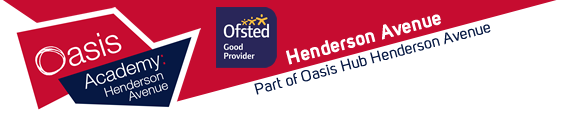 Primary PE and Sport Premium Funding2017/18In April 2013, the Government announced new funding of £150 million for Physical Education (PE) and sport. This funding should be used to improve the quality and breadth of PE and Sport provision. The funding is for the period 1 September 2014 – 31 August 2016. This funding is ring fenced to be used for sport specific areas to make an impact in Physical Education and Sport in schools.Schools are free to determine how best to use this funding to improve the quality and breadth of PE and Sport provision, including increasing participation in PE and Sport so that all pupils develop healthy lifes tyles and reach the performance levels they are capable of.As of 2017-18, the sport Premium has doubled and Schools with 17 or more eligible pupils receive £16,000 and an additional payment of £10 per pupil.Oasis Academy Henderson Avenue = 536 children on rollTotal £21,360Aims, outcomes and objectivesOur main aims at Oasis Henderson Avenue are to: Increase the number of pupils engaged in regular physical activity and healthy lifestyles; raise the profile of PE and sport across the school, as a tool for whole school improvement; continue to increase the confidence, knowledge and skills of all staff in teaching PE and sport to ensure challenge and achievement for all pupils and increase the range of sports and activities offered to all pupils; increase participation in competitive sport. Our objectives include: Engaging inactive vulnerable pupils in activity; raising the awareness of healthy lifestyles and engagement in activity; raising confidence and enjoyment of activity to ensure active and healthy lifestyles; raising staff confidences to ensure children have opportunities and recognise the importance of active and healthy lifestyles; increasing physical wellbeing; reducing the levels of obesity and to engage all pupils in activity; increasing the number of children engaged in activity; engaging all pupils in activity; and ensuring all pupils are challenged. 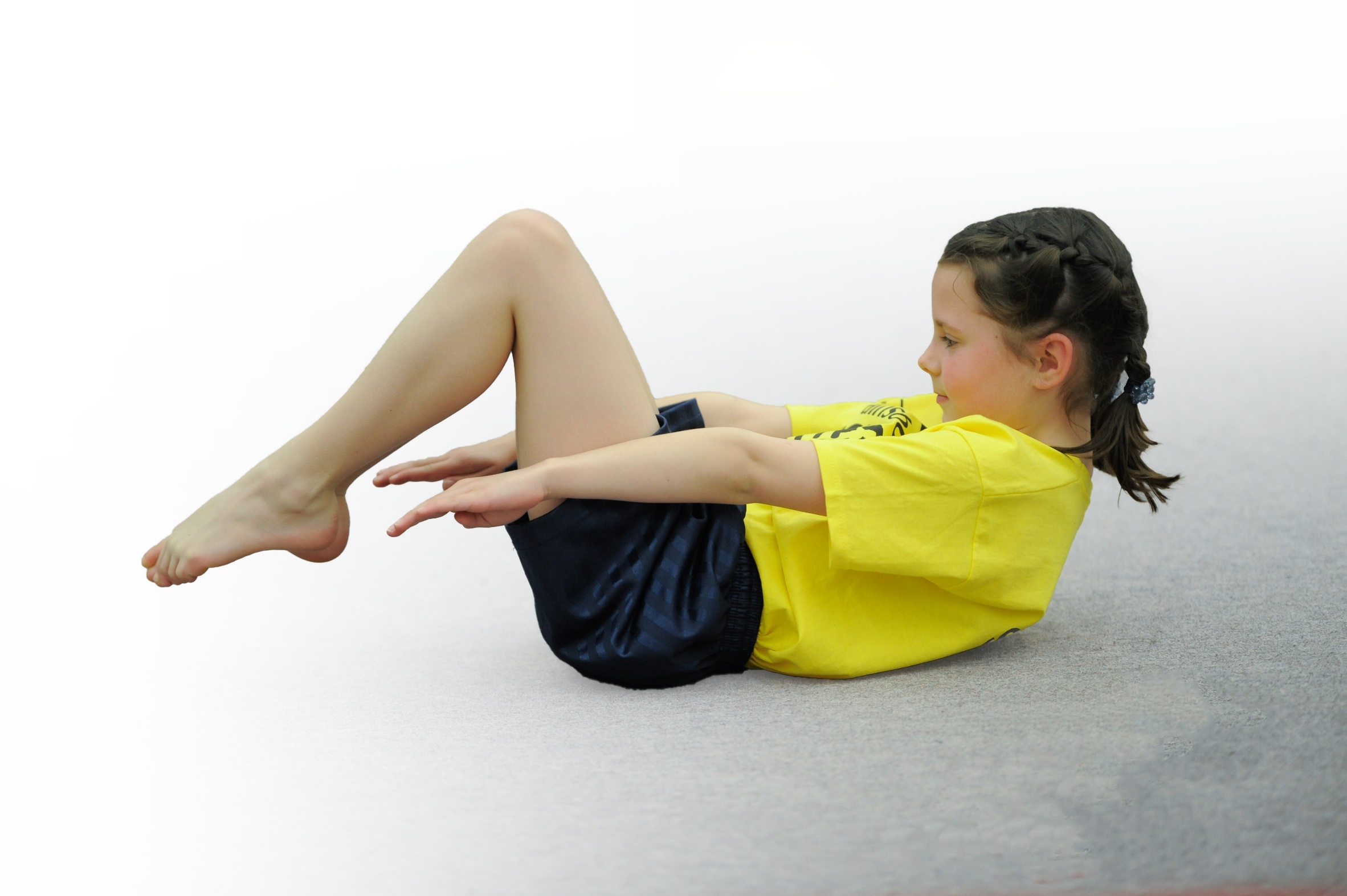 We are focusing on sustained impact by: Ensuring all teachers are teaching PE at a high standard; ensuring all pupils are engaged and challenged to excel in PES and inspiring children to be active and engage in physical activity. The outcomes which we are working towards include: Raising pupils’ understanding of healthy lifestyles; promoting healthy lifestyles and develop independent ability to be healthy and active; raising pupil’s confidence; developing children’s social and leadership skills; reducing numbers of obesity; raising the engagement and enjoyment of physical activity; ensuring children are future ready; increasing self-discipline, self-determination and self-confidence; developing children’s ability to live healthy lifestyles and make active and healthy choices; ensuring all children will progress their skills and confidence; improving children’s holistic wellbeing; all pupils will participate in a type of competition.How to use the PE and sport premium (taken from www.gov.uk)Schools must use the funding to make additional and sustainable improvements to the quality of PE and sport you offer.This means that you should use the premium to:develop or add to the PE and sport activities that your school already offersbuild capacity and capability within the school to ensure that improvements made now will benefit pupils joining the school in future yearsThere are 5 key indicators that schools should expect to see improvement across:the engagement of all pupils in regular physical activity - the Chief Medical Officer guidelines recommend that all children and young people aged 5 to 18 engage in at least 60 minutes of physical activity a day, of which 30 minutes should be in schoolthe profile of PE and sport is raised across the school as a tool for whole-school improvementincreased confidence, knowledge and skills of all staff in teaching PE and sportbroader experience of a range of sports and activities offered to all pupilsincreased participation in competitive sportFor example, you can use your funding to:provide staff with professional development, mentoring, training and resources to help them teach PE and sport more effectivelyhire qualified sports coaches to work with teachers to enhance or extend current opportunitiesintroduce new sports, dance or other activities to encourage more pupils to take up sport and physical activitiessupport and involve the least active children by providing targeted activities, and running or extending school sports and holiday clubsenter or run more sport competitionspartner with other schools to run sports activities and clubsincrease pupils’ participation in the School Gamesencourage pupils to take on leadership or volunteer roles that support sport and physical activity within the schoolprovide additional swimming provision targeted to pupils not able to meet the swimming requirements of the national curriculumembed physical activity into the school day through active travel to and from school, active playgrounds and active teachingYou should not use your funding to:employ coaches or specialist teachers to cover planning preparation and assessment (PPA) arrangements - these should come out of your core staffing budgetsteach the minimum requirements of the national curriculum - including those specified for swimming (or, in the case of academies and free schools, to teach your existing PE curriculum)Key achievements to date:Areas for further improvement and baseline evidence of need: Next step (inform next action plan)The profile of PE has increased meaning it has a higher status within school. Pupils are speaking more positively about physical activities and exercise and the level of participation has improved. (Pupil voice)Teacher training continues to increase the confidence and skill of the class teacher in delivering high quality PE lessons. With teachers attending gymnastics, yoga, dance and games coursesThe range, variety, quality and expertise of after-school sporting provisions/healthy lifestyles is increasing (Skip for Life, Catch-It! Healthy Hero) Clubs such as; football (boys and girls), Boccia, judo, dance (including Zumba), athletics, Dodgeball, circuit trainingHouse teams continue to be incorporated into the PE Curriculum to allow for more opportunities for children to participate competitively in intra house competitions. Such as; Indoor athletics lead by students from St Lawrence AcademyMore curriculum time has been allocated to healthy lifestyles activities as a result of fortnightly Physical Friday PE sessions.Children are now more aware of the importance of keeping a physical and active healthy lifestyle as club participation has improved.Children and parents have been given the opportunities and encouraged to adopt a healthy lifestyle with a pupil referral scheme set in place.Additional extra-curricular experiences have been organised, such as Sport Relief, regional dance competitions, cycling training with more to follow.More pupils are participating in sporting events and children have experienced the honour and pride in representing their school. E.g. EIS trips, Dri-triathlon, Dodgeball, Football, athletics.More inclusive competitions for children who do not usually participate in sports or those who find accessing sport difficult. E.g. football, Boccia.Positive Active lunchtime training to increase knowledge and confidence of lunchtime staff to deliver active games over the lunchtime period.Bikeability for all Y5 to increase levels of confidence and encourage healthy lifestyle out of school.Applying for Sainsbury’s School Games silver award 2016-17. PE has a very big profile. (Academy Develop plan). Evidence through the pupil voice show that children enjoy PE and that they know the importance. Next step is to make sure that it has a whole school agenda and making it part of the ADPTo increase the amount of training specific for individual teaching (through the staff development sheet). Next step - Specialized gym teacher to work alongside staff.Skip for life (year 4-6), Its catching (year 1-3), football club, Boccia, judo, dance, athletics, dodgeball, circuits all offered. Next step to offer a wider range of clubs to more children.House teams working ok. Reward implemented to encourage more house participation. Children responded really well. Next step - develop a job spec and raise profile of HC in schoolPhysical Friday continue to provide more opportunities for children to be active. Next Step - need to monitor provision and increase more testing to check fitness levels in order to improve levels (possible purchase FFI5)Small percentage of referrals to the North Lincs Scheme. Only 2 individuals. Next step to increase pupils and parents about adopting healthy lifestylesBikeability successful. We were made aware lots of children unable to ride a bike initially. Next step – develop a learn to ride scheme in year 5 and introduce balance bikes in Foundation.Participated in many events. Football, cricket, dance, athletics, driathlon, dodgeball, EIS, swimming gala. Next Step – more opportunities for more pupils to participate in sporting events including KS1 pupils.Inclusive football and Boccia for nurture children. Boccia team reaching the area final at the School Sport Games in Hull Next step continue to offer this next year.Lunch time staff trained. Report of Healthy school project stated the current provision for lunch time activities is good. Next step – Monitor provision and introduce HC using the fitness equipment.Applied for the Sainsbury’s School Games and achieved Silver. Next step – increase provision to apply for goldMeeting national curriculum requirements for swimming and water safetyPlease complete all of the below:What percentage of your Year 6 pupils could swim competently, confidently and proficiently over a distance of at least 25 metres when they left your primary school at the end of last academic year?%What percentage of your Year 6 pupils could use a range of strokes effectively [for example, front crawl, backstroke and breaststroke] when they left your primary school at the end of last academic year?%What percentage of your Year 6 pupils could perform safe self-rescue in different water-based situations when they left your primary school at the end of last academic year?%Schools can choose to use the Primary PE and Sport Premium to provide additional provision for swimming but this must be for activity over and above the national curriculum requirements. Have you used it in this way?YesAcademic Year: 2017/18Total fund allocated: £21,360Date Updated:Date Updated:Key indicator 1: The engagement of all pupils in regular physical activity – Chief Medical Officer guidelines recommend that primary school children undertake at least 30 minutes of physical activity a day in schoolKey indicator 1: The engagement of all pupils in regular physical activity – Chief Medical Officer guidelines recommend that primary school children undertake at least 30 minutes of physical activity a day in schoolKey indicator 1: The engagement of all pupils in regular physical activity – Chief Medical Officer guidelines recommend that primary school children undertake at least 30 minutes of physical activity a day in schoolKey indicator 1: The engagement of all pupils in regular physical activity – Chief Medical Officer guidelines recommend that primary school children undertake at least 30 minutes of physical activity a day in schoolPercentage of total allocation:Key indicator 1: The engagement of all pupils in regular physical activity – Chief Medical Officer guidelines recommend that primary school children undertake at least 30 minutes of physical activity a day in schoolKey indicator 1: The engagement of all pupils in regular physical activity – Chief Medical Officer guidelines recommend that primary school children undertake at least 30 minutes of physical activity a day in schoolKey indicator 1: The engagement of all pupils in regular physical activity – Chief Medical Officer guidelines recommend that primary school children undertake at least 30 minutes of physical activity a day in schoolKey indicator 1: The engagement of all pupils in regular physical activity – Chief Medical Officer guidelines recommend that primary school children undertake at least 30 minutes of physical activity a day in school23% (£5,100)School focus with clarity on intended impact on pupils:Actions to achieve:Funding allocated:Evidence and impact:Sustainability and suggested next steps:- Introduce morning fitness club to encourage more pupils to attend school earlier and get involved in activities.(Linked to breakfast club)- Introduce the FFI5 to get all pupils undertaking at least 15 minutes of additional activity per day-Give house captain/lunch staff training on the outdoor fitness equipment.-Increase activities in the playground for lunch time. -Continue to offer activities to motivate children to by physical-Identify children who are less active to take part in the Healthy Heroes (part of the Healthy Schools Pilot.Introduce activities in which all pupils can be involved (e.g. wake up and shake/HIIT class)- Identify a staff member to undertake activities (possibly a TA or staff on a Rota).-Test each children and give resources to staff.-Give each staff/class a ‘Fit Kit’ to be used in conjunction with FFi5.-More children to have access to outdoor fitness equipment during lunch and break times.-Provide training for lunch staff.-Timetable Skip for life, It catching, Healthy Heroes (programmes run within the SSP)  -Working alongside LB (Get Ahead)Fitness level checks and pupil voice.Equipment £100£200£1000£2650(Part of SSP)£1150 (healthy schools Pilot)WIDER IMPACT AS A RESULT OF ABOVE Pupils are more active in PE lessons - take part without stopping to rest. Standards achieved in PE NC are improving with over 95% achieving end. of KS attainment target Attitudes to learning improved - better concentration in lessons.SAT results improved - see data.Key indicator 2: The profile of PE and sport being raised across the school as a tool for whole school improvementKey indicator 2: The profile of PE and sport being raised across the school as a tool for whole school improvementKey indicator 2: The profile of PE and sport being raised across the school as a tool for whole school improvementKey indicator 2: The profile of PE and sport being raised across the school as a tool for whole school improvementPercentage of total allocation:Key indicator 2: The profile of PE and sport being raised across the school as a tool for whole school improvementKey indicator 2: The profile of PE and sport being raised across the school as a tool for whole school improvementKey indicator 2: The profile of PE and sport being raised across the school as a tool for whole school improvementKey indicator 2: The profile of PE and sport being raised across the school as a tool for whole school improvement% (£200)School focus with clarity on intended impact on pupils:Actions to achieve:Funding allocated:Evidence and impact:Sustainability and suggested next steps:- Celebration assembly every term for housepoint winners to ensure the whole school is aware of the importance of PE and Sport and to encourage all pupils to aspire to being involved.-Raise the profile of the house captains/primary sports ambassador in school. Ensure they have more opportunities to lead-PE coordinator/shadow to put more events/results/achievements on the website/fb/twitter (social Media).-Notice boards in main hall to raise the profile of PE and Sport for all visitors andParents. Display cabinet for awards. (Sainsbury’s awards, trophies, photos- Role models - local sporting personalities so pupils can identify with success and aspire to be a local sporting hero.-Assemblies to raise profile of PE across school-Raise profile of competitions and events in school-House captain training-Primary Ambassadors training with Get Ahead programme.-PF to use social media to highlight events and results etc.-Newsletter to promote and highlight sport in school.-SW to purchase a display cabinet to display items-PF to update display-HC to keep house team board up to date.-PF to investigate any role models who can come into school to take part in assemblies.£200£? TBCWIDER IMPACT AS A RESULT OF ABOVE Pupils are very proud to be involved in assembles/photos on notice boards etc. which is impacting on Oasis 9 habitsImprove attendance and attitudes to learning with better performance in testing.There are over 30 extra pupils attending clubs in the community which is complimenting activities in school and in the curriculum.Increased self esteem/confidence are having an impact on learning across the curriculum.Key indicator 3: Increased confidence, knowledge and skills of all staff in teaching PE and sportKey indicator 3: Increased confidence, knowledge and skills of all staff in teaching PE and sportKey indicator 3: Increased confidence, knowledge and skills of all staff in teaching PE and sportKey indicator 3: Increased confidence, knowledge and skills of all staff in teaching PE and sportPercentage of total allocation:Key indicator 3: Increased confidence, knowledge and skills of all staff in teaching PE and sportKey indicator 3: Increased confidence, knowledge and skills of all staff in teaching PE and sportKey indicator 3: Increased confidence, knowledge and skills of all staff in teaching PE and sportKey indicator 3: Increased confidence, knowledge and skills of all staff in teaching PE and sport44% (£9400)School focus with clarity on intendedimpact on pupils:Actions to achieve:Fundingallocated:Evidence and impact:Sustainability and suggestednext steps:-To access bespoke CPD for staff to increase in confidence in Gymnastics.-KS2 Children to engage with specialist coach for gymnastics.To attend PE conference and PE forums-Update the SOW and provide staff with the knowledge to deliver exceptional PE sessions-Increased confidence, knowledge and skills of teaching assistant within swimming.-PE coordinator to support staff, attend course’s and monitor the PE curriculum in school-Conduct staff PE audit to establish baseline of new staff and provide training plan for school.- Specific year groups develop gymnastic ability by engaging in lessons led by a specialist gym coach. -As many teachers across the school to observe specialist coach teaching sessions. - PE leader to attend conference Leader to disseminate information from conference to all staff in school. Leader to act upon advice gleaned from conference.-Buy the SSN SOW to help staff deliver better PE sessions-Selected teaching assistants to attend swimming training to support in school lessons-lesson observations, lead support sessions, monitor planning, resourcesLiaise with the healthy school project£5500£50£500£500£2850WIDER IMPACT AS A RESULT OF ABOVESkills, knowledge and understanding of pupils are increased significantly - see note about end of key stage attainment targetsPupils really enjoy PE and Sport, are very keen to take part and demonstrate a real desire to learn and improve.Key indicator 4: Broader experience of a range of sports and activities offered to all pupilsKey indicator 4: Broader experience of a range of sports and activities offered to all pupilsKey indicator 4: Broader experience of a range of sports and activities offered to all pupilsKey indicator 4: Broader experience of a range of sports and activities offered to all pupilsPercentage of total allocation:Key indicator 4: Broader experience of a range of sports and activities offered to all pupilsKey indicator 4: Broader experience of a range of sports and activities offered to all pupilsKey indicator 4: Broader experience of a range of sports and activities offered to all pupilsKey indicator 4: Broader experience of a range of sports and activities offered to all pupils30% (£6500)School focus with clarity on intendedimpact on pupils:Actions to achieve:Fundingallocated:Evidence and impact:Sustainability and suggestednext steps:- Continue to offer a wider range of activities both within and outside the curriculum in order to get more pupils involved. - Focus particularly on those pupils who do not take up additional PE and Sport opportunities.-Further increase pupil participation in Intra, Inter and county level competition. Provide opportunities that cater to varied abilities.To promote uptake of a wide range of extra-curricular sports.-Work in partnership with other local schools and sports clubs to develop links that are beneficial to our pupils.-Involve a range of different abilities in sport.To continue to offer swimming as a curriculum entitlement to all Year 4 children for a year.-engage children in making healthy lifestyles choices -Pupil voice. -Healthy Heroes club on Friday with LB-Provides pupils with competitive situations, increased participation in physical activity.-Conduct class survey about who goes to clubs outside of school – Provide whole school with club list. Put on website and re-conduct survey at the end of the yearInclusive sports competitions through the Get ahead Team- To fund the transport of swimming costs so that this curriculum element can be sustained.Staff to participate in cooking and tasting healthy food options in class£5500£1000WIDER IMPACT AS A RESULT OF ABOVEBehaviour has improved particularly at lunch times and this has led to improved learning in the afternoonsVery few instances of pupils not bring kit to school and as a result progress and achievement in curriculum PE is good.95% of pupils say they enjoy PE and Sport and want to get involved in more activities.Pupils who were disaffected in school are now engaged and want to take part.Key indicator 5: Increased participation in competitive sportKey indicator 5: Increased participation in competitive sportKey indicator 5: Increased participation in competitive sportKey indicator 5: Increased participation in competitive sportPercentage of total allocation:Key indicator 5: Increased participation in competitive sportKey indicator 5: Increased participation in competitive sportKey indicator 5: Increased participation in competitive sportKey indicator 5: Increased participation in competitive sport% (£100)School focus with clarity on intendedimpact on pupils:Actions to achieve:Fundingallocated:Evidence and impact:Sustainability and suggestednext steps:-All pupils to be given the opportunity to compete in Level 1 competitions.-To increase the numbers of children who compete in Level 2 competitions.-To increase the numbers of children who take part in inclusive sports competitions.To Organise three Intra School Activities per year based upon the House System.-House Captains to help run these events. -Sports events during the Schools sports week to take place.-PF to Organise events and arrange inter school competitions.- Ensure that school takes part in these competitions when they are available.£100Other Indicator identified by school: Additional SwimmingOther Indicator identified by school: Additional SwimmingOther Indicator identified by school: Additional SwimmingOther Indicator identified by school: Additional Swimming- To ensure all existing swimmersincrease their attainment by 10metres thus increasing theirconfidence in water.- All remaining non swimmersachieve 25 metres thus meetingthe statutory requirements of thenational curriculum for PE.- All pupils can perform saferescue over a varied distance sothey are confident and safe inwater.